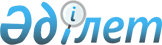 О внесении изменений в приказ Министра индустрии и новых технологий Республики Казахстан от 1 июня 2012 года № 184 "О некоторых вопросах государственной поддержки инвестиций"
					
			Утративший силу
			
			
		
					Приказ Министра индустрии и новых технологий Республики Казахстан от 19 сентября 2012 года № 325. Зарегистрирован в Министерстве юстиции Республики Казахстан 28 сентября 2012 года № 7947. Утратил силу приказом Заместителя Премьер-Министра Республики Казахстан - Министра индустрии и новых технологий Республики Казахстан от 26 июля 2013 года № 229

      Сноска. Приказ утратил силу приказом Заместителя Премьер-Министра РК - Министра индустрии и новых технологий РК от 26.07.2013 № 229 (вводится в действие по истечении десяти календарных дней после его первого официального опубликования).      В целях оптимизации процедуры предоставления инвестиционных преференций при заключении контрактов с инвесторами, осуществляющими инвестиционную деятельность в приоритетных секторах экономики, ПРИКАЗЫВАЮ:



      1. Внести в приказ Министра индустрии и новых технологий Республики Казахстан от 1 июня 2012 года № 184 «О некоторых вопросах государственной поддержки инвестиций» (зарегистрированный в Реестре государственной регистрации нормативных правовых актов за № 7760, опубликованный в газете «Казахстанская правда» от 22 августа 2012 года № 280-281 (27099-27100)), следующие изменения:



      в форме Заявки на предоставление инвестиционных преференций согласно приложению 1, утвержденной указанным приказом:



      подпункты 1), 2), 4) и 5) пункта 7 изложить в следующей редакции:

      «1) копия свидетельства о государственной регистрации юридического лица, заверенная подписью руководителя и печатью юридического лица;

      2) копия устава юридического лица, заверенная подписью руководителя и печатью юридического лица;»;

      «4) копии документов, перечень которых устанавливается законодательством Республики Казахстан, обосновывающих сметную стоимость строительно-монтажных работ и затрат на приобретение фиксированных активов, сырья и (или) материалов, используемых при реализации инвестиционного проекта или инвестиционного стратегического проекта, заверенных подписью руководителя и печатью юридического лица;

      5) копии документов, устанавливающих источники и гарантии финансирования инвестиционного проекта или инвестиционного стратегического проекта, заверенных подписью руководителя и печатью юридического лица. В случае финансирования инвестиционного проекта или инвестиционного стратегического проекта из собственных средств прилагается письменное подтверждение об их наличии;».



      2. Комитету по инвестициям Министерства индустрии и новых технологий Республики Казахстан (Хаиров Е.К.) обеспечить государственную регистрацию настоящего приказа в Министерстве юстиции Республики Казахстан и его официальное опубликование.



      3. Контроль за исполнением настоящего приказа возложить на первого вице-министра индустрии и новых технологий Республики Казахстан Рау А.П.



      4. Настоящий приказ вводится в действие по истечении десяти календарных дней после дня его первого официального опубликования.      Министр                                      А. Исекешев
					© 2012. РГП на ПХВ «Институт законодательства и правовой информации Республики Казахстан» Министерства юстиции Республики Казахстан
				